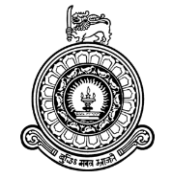 The Library, University of ColomboAPPLICATION FOR STAFF REGISTRATIONName Rev./Mr./Mrs./Miss ………………………………………………………………Permanent Address 	 …………………………………………………………………….Phone No. ………………………………… Email………………………………………Designation		………………………………………………………………………(Whether Permanent/Temporary/Casual)Department		………………………………………………………………………Date	 ………………………			………………………………							Signature of the ApplicantN.B. 	1. Temporary Academic Staff should renew this application annually2. The Applicants should submit this application to the main counter of the Library, with a   passport size photographRecommendation of the Head of the DepartmentI certify that Rev./Mr./Mrs./Miss …………………………………………………………… is a/an ……………………………………………………………………… of this department. I recommend him/her library facilities.Department 	…………………………………….			..……………………Date 		…………………………………….			Head of Department	(Place the Official seal)					